Výroční zpráva školní rok 2018/ 2019Základní škola a mateřská škola Brno, Vedlejší 10, příspěvková organizace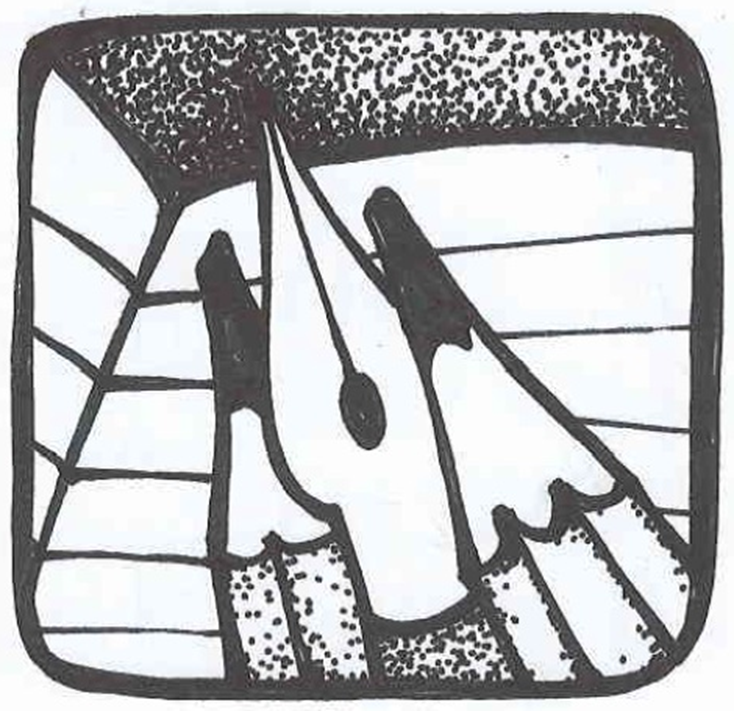 1.0 Základní charakteristika školy:1.1 Název právnické osoby vykonávající činnost školy:Základní škola a mateřská škola Brno, Vedlejší 10, 625 00 Brno-Bohunice, příspěvková organizace1.2 Zřizovatel školy:Základní škola a mateřská škola Brno, Vedlejší 10, 625 00 Brno-Bohunice, příspěvková organizace1.3 Ředitel školy:RNDr. Jan Harmata1.4 Druh školy včetně všech školských zařízení a jejich kapacity:	Základní škola (810), školní družina (240), školní jídelna (1400)1.5 Kontakty:telefon:	547 218 198fax:   		547 218 198e-mail: 	info@zsvedlejsi.czhttp: 		http://zsvedlejsi.cz/1.6 Úplná/neúplná škola 1.7 Školská rada (§ 167, 168 zákona č. 561/2004 Sb.) Datum zřízení:	01. 01. 2006Členové ŠR:		za zřizovatele p. Antonín Brzobohatý p. Petra Pejčochová    p. Pavlína Kouřilováza pedagogické pracovníkyp. Lenka Demelová, předsedap. Renata Srncová p. Bohumíra Vlkováza zákonné zástupce žáků p. Eva Šmahlíkováp. Andrea Martinůp. Martina Cahová 								Školní vzdělávací program: Jiné specializace, zaměření:Škola je zaměřena na výuku předmětu Taneční a pohybová výchova, na rozsáhlou nabídku volnočasových aktivit a na podporu žáků s poruchami učení. 1.9 Zařízení školního stravování * Ostatní – ostatní důchodci, zaměstnanci jiných škol, zaměstnanci jiných zaměstnavatelů (firmy)1.10 Počet pracovníků školního stravování (k datu): 1.11 Školní družina, která je součástí základní školy Z činnosti ŠD, názvy akcí:O nejdelšího skokanaHallowenská pártyMalujeme zimní sportyKreslení na chodníkKarnevalVeletrhPonožkový denJízda zručnostiSlet čarodějnicŠifra mistra z VedlejšíŽonglováníTo jsem celá/ý já1.12 Školní klub, který je součástí školyZ činnosti ŠK:2.0 Údaje o pracovnících školy  Odborná kvalifikace (dle zákona č. 563/2004 Sb.)2.1.1  Počet absolventů s odbornou kvalifikací, kteří ve školním roce nastoupili do školy: 22.1.2  Počet učitelů s odbornou kvalifikací, kteří ve školním roce nastoupili do školy: 02.1.3  Počet učitelů s odbornou kvalifikací, kteří ve školním roce odešli ze školy: 42.1.4  Nepedagogičtí pracovníci  - počet: 232.2 Věkové složení učitelů2.3 Školní asistentiPočet celkem (přepočtený/fyzický): 13/5,52 z toho  a) asistent pedagoga: 13/5,52	       b) osobní asistent: 0	       c) školní asistent: 0            d) mentor:   02.4 Údaje o dalším vzdělávání pedagogických pracovníků včetně řídících pracovníků školy 3.0 Výsledky výchovy a vzdělávání 3.1 Celkové hodnocení a klasifikace žákůSnížený stupeň z chování:Celkový počet neomluvených hodin za celý školní rok:  84 Průměr na jednoho žáka: 0,12-Údaje o přijímacím řízení na střední školu Počet absolventů ZŠ 3.7 Přestupy žáků mezi ZŠ Počet žáků, kteří odešli na jinou ZŠ: 28   Důvody: 22 x víceleté gymnázium                4 x stěhování               2 x přání zákonných zástupců Počet žáků, kteří přišli z jiné ZŠ: 17Důvody: 1 x stěhování               1 x přání zákonných zástupců    15 x přestup do 6. ročníku ZŠ z okolních ZŠ, které zajišťují výuku pouze do 5. ročníku4.0 Hodnocení ZŠ nebo jejich součástí Kontroly provedené Českou školní inspekcí: viz Inspekční zpráva čj. ČSIB-1213/19-B a Protokol o kontrole čj. ČSIB-1213/19-B-Opatření zavedená na základě zjištění České školní inspekce: Bod 1.2Školní vzdělávací program pro školní družinu jsme zcela přepracovali. Nově je v něm definována délka vzdělávání, podmínky pro vzdělávání žáků se specifickými vzdělávacími potřebami a popis ekonomických podmínek. Školní vzdělávací program pro školní družinu schválila na své schůzi pedagogická rada dne 20. 6. 2019 a dále jej schválí Školská rada na schůzi v srpnu 2019. Bod 1.3Vnitřní řád školní družiny zůstane nadále součástí Školního řádu. Zcela jsme jej přepracovali, aby vyhovoval § 30, odst. 1, písm. a), c) Školského zákona. Vnitřní řád ŠD jakožto součást školního řádu schválila na své schůzi pedagogická rada dne 20. 6. 2019 a dále jej schválí Školská rada na schůzi v srpnu 2019. Bod 1.4Od školního roku 2019/2020 bude v MŠ počet dětí ve třídách takový, aby odpovídal § 2, odst. 3 vyhl. 14/2005 Sb. ve smyslu § 23, odst. 5 Školského zákona.Bod 1.5Napříště bude vždy v případě absence asistenta pedagoga zajištěna náhrada suplováním jeho práce jiným kvalifikovaným pracovníkem. Bod 1.6Napříště budou vždy práci pedagogických pracovníků vykonávat jen osoby odborně kvalifikované podle příslušných ustanovení zákona o pedagogických pracovnících. Bod 2.5Ve vnitřním kontrolním systému jsme zavedli kritéria pro zajištění hospodárného, efektivního a účelného výkonu veřejné správy dle §4 zákona o finanční kontrole. Čj. ČŠIB-1212/19B, návrhy na zlepšení stavu školyS novými kuchařkami, které nastoupí od 1. 9. 2019, zavedeme větší nabídku salátů a větší nabídku zeleninových jídel. Čj. ČŠIB-1213/19B, doporučení pro zlepšení činnosti školyBudeme pravidelně využívat hodnotící nástroje v testech nabízené společností SCIO (pro matematiku, čtenářskou gramotnost a cizí jazyky), a to v 5. a 7. třídách. Hospitace vedení školy budou pravidelné a plánované v plánu kontrolní činnosti, zaměříme se na kontrolu práce se žáky se specifickými vzdělávacími potřebami, zvýšíme počet vzájemných hospitací mezi pedagogickými pracovníky.Na 2. stupni zavedeme funkční systém dopravní výchovy.Ve větší míře budeme v hodinách provádět a kontrolovat diferenciaci učebních činností u žáků.Bude provádět a kontrolovat lepší časové zvládání konců hodin a jejich hodnocení učiteli i žáky. Kontroly provedené jinými kontrolními orgány: Veřejnosprávní kontrola na místě 15. 3. 2019, Útvar interního auditu a kontroly MČ Brno-BohuniceOvěření skutečností v účetní uzávěrce za rok 2018 se zaměřením na hospodárné, efektivní a účelné nakládání s prostředky poskytnutými z rozpočtu MČ Brno-Bohunice za rok 2017.Bez závadOpatření zavedená na základě zjištění jiných kontrolních orgánů: nebyla žádná opatření5.0 Výkon státní správy/dle § 165, odst. 2, zákona č. 561/2004 Sb./5.1  Rozhodnutí ředitele 6.0 Poradenské služby v základní škole – společné vzdělávání6.1 Údaje o odborných pracovnících 6.1.1 Počty6.1.2 Věková struktura6.1.3 	Další vzdělávání poradenských pracovníkůTypy vzdělávání a vzdělávací organizace u jednotlivých pracovníků výchovný poradce: -školní metodik prevence: -6.2 Údaje o finančních zdrojích na poradenské služby ve školách  6.2.1 	Finanční prostředky čerpané ze státního rozpočtu formou grantů (ne z KrÚ JmK):Projekt Šablony cz.02.3.68/0.016_0022/051426.2.2	Finanční prostředky z jiných zdrojů (např. MČ, MMB, sponzor, jiné):Projekt Prevence školní neúspěšnosti na základních školách ve městě Brněcz.02.3.61/0.0/0.0/16_021/00031266.3 Údaje o aktivitách žáků i učitelů a o prezentaci školy na veřejnosti 6.3.1 Soutěže6.3.2 Spolupráce školy s dalšími subjekty Spolupráce s ÚMČ Brno – Bohunice	pravidelné příspěvky do bulletinu „Bohunický zpravodaj“kulturní vystoupení žáků naší školy pro seniory na radnici MČ Bohunicekulturní vystoupení žáků naší školy při slavnostním rozsvěcení vánočního stromupodíl na akci Podzimní setkání dětí a mládeže Bohunic a okolíSpolupráce s rodiči žákůslavnostní zahájení školního roku pro žáky 1. tříd a jejich rodičeDen slabikáře, slavnostní předání slabikáře prvňáčkům spojené s ukázkami práceslavnostní ukončení školního roku pro žáky 9. třídzápis do 1. tříd  edukativně – stimulační skupiny pro děti ohrožené počátečním neúspěchemdílny pro předškoláky zaměřené na pohybovou a rukodělnou činnostinformační setkání pro rodiče budoucích prvňáčkůinformační setkání pro rodiče vycházejících žáků 9. ročníku a žáků, kteří se hlásili na víceletá gymnáziatřídní schůzky a hovorové hodiny Kavárna pro žáky, rodiče a veřejnost spojená s kulturním vystoupenímúčast na Veletrhu základních škol v SVČ LužánkySpolupráce s Tanečním klubem Dance Sport Pro Kometa Brnopodíl na výuce taneční a pohybové výchovy na naší školeprezentace činnosti pro rodiče u příležitosti Dne otevřených dveří, Spolupráce s MŠ Amerlingova, Běloruská,  Švermova, UzbeckáDen otevřených dveří pro předškoláky a jejich rodiče (ukázky práce školní družiny a zájmových útvarů, dílny pro děti)Mikulášská besídka pro MŠ účast předškoláků na  „edukativně – stimulačních skupinách“ a na dílnách zaměřených na pohybovou a rukodělnou činnost Spolupráce s Pedagogickou fakultou Masarykovy univerzity v Brněsouvislá a asistentská praxe posluchačů PdFSpolupráce s KJM Lány 	Klíčování prvňáčků, slavnostní pasování na čtenáře, 1.ABCŠňůrka plná korálků, účast 1.ABCSpolupráce s PPP Zachova Brnopravidelná spolupráce při diagnostikování žáků se speciálními poruchami učení Spolupráce s odborem prevence HZS Jihomoravského krajevýukové programy pro žáky 2. a 6.ročníku v oblasti Ochrany člověka za mimořádných událostíSpolupráce s Městskou policií Brno a Policií ČRúčast na výukových programech Odboru prevence MP Brno v oblasti dopravní výchovy a prevence sociálně – patologických jevů Spolupráce s Poradenským centrem pro drogové a jiné závislostiúčast metodiků prevence sociálně patologických jevů na pravidelných schůzkáchvyužití služeb psychologů při řešení konfliktních situací v některých třídách (6.3.3 Účast žáků a pedagogů školy na životě v obcipravidelné příspěvky do bulletinu „Naše Bohunice“kulturní vystoupení žáků naší školy pro seniory na radnici MČ Bohunicekulturní vystoupení žáků naší školy při slavnostním rozsvěcení vánočního stromuSetkání dětí a mládeže Bohunic a okolí se zástupci volnočasových aktivit Bohunic6.4 Individuální integrace  6.5 Skupinová integrace7.1 Další údaje o škole 7.2 Mimoškolní a volnočasové aktivity školy, seznam zájmových, občanských, případně dalších sdružení působících při škole, sdružení rodičů, sportovní klub aj. ... Zařazení v Síti brněnských otevřených školKlub rodičů při ZŠ VedlejšíŠK Rozrazil z.s. (šachový klub)Kroužky při ZŠ  8.0 Podpora školy ze strukturálních fondů  9.0 Zhodnocení a závěr:Probíhal projekt Město Brno zvyšuje kvalitu vzdělávání, ve škole v jeho rámci pracovali dva doučovatelé.Současně škola byla zapojena do projektu Šablony 2016, z něhož především čerpala finanční prostředky na školního psychologa, školního speciálního pedagoga, na další vzdělávání pedagogických pracovníků a na činnosti v MŠ.Spolupracovali jsme s mnoha spolky a organizacemi, např. SDH Brno-Bohunice, Městská policie Brno, InBalance Brno, skupina učitelů anglického jazyka a rodilí mluvčí, Věda nás baví z.s., CDV Labyrint, Klub rodičů při ZŠ Vedlejší,…Daří se stále snižovat počet školních úrazů, ale současně se zvyšuje jejich finanční odškodňování ze strany zdravotních pojišťoven. Pro žáky a jejich rodiče byla zorganizována velká spousta užitečných a úspěšných akcí přibližně na úrovni loňského školního roku. Mimořádný úspěch měla výstava keramiky ve škole a poté v ZOO Brno tradičně spojená s kulturními vystoupeními a Kavárnou.Dále se zkvalitňovaly projekty žáků 9. ročníků a jejich prezentace před publikem.  Pokračovalo využívání školního hřiště ve výuce i pro veřejnost v odpoledních hodinách.  Připravili jsme projekt rekonstrukce podmínek pro vyučování přírodovědných předmětů na II. stupni. Do výběrového řízení se ale do konce srpna 2019 nepřihlásila žádná firma. Žádné oddělení ŠD není v kmenové třídě. Zvyšuje se počet žáků, kteří nezvládají výuku a potřebují asistenta. Poprvé v dějinách školy asistenti pracovali soustavně na II. stupni. Krátké hodnocení Minimálního preventivního programu za školní rok 2018/19Školní metodik prevence: PhDr. Jana Junková                                          Mgr. Svatava JakešováPodmínky školy: Jsme sídlištní škola, celkem ve 28 třídách prvního i druhého stupně se u nás učilo 660 žáků. Řada z nich k nám dojíždí z okolních vesnic, nejvíce z Ostopovic a Bosonoh. Snažíme se děti zaměstnat a zpestřit jim využívání volného času – na škole pracuje celá řada kroužků, pořádají se příměstské tábory.               Nejvíce si ceníme faktu, že se nám dlouhodobě daří udržet návykové látky za hranicemi školy. Výjimkou byl případ kouření elektronických cigaret několika žáky 6. a 7. ročníku. Tam šlo o základní neznalost kvalifikace e-cigarety jako tabákového výrobku. Celá záležitost byla doprovozena přednáškou pro tyto ročníky o faktech a mýtech kolem e-cigaret. Podařilo se snížit počet neomluvených hodin žáků, převážně díky fungující spolupráci TU, členů poradenského týmu a vedení školy s rodiči. Jako opravdu přínosný vidíme fakt, že na škole panuje takové příznivé klima, že o některých případech počínající šikany jsme se dozvěděli od svědků těchto událostí z řad žáků, kteří nejsou lhostejní. 
              Chtěli bychom do budoucna kromě osvědčených aktivit přidat osvětové programy pro žáky I. stupně. Z vyšetřování problémů v kolektivech vidíme, že žáci mají základní potíže s odlišením "kamarádského" pošťuchování a chování, které dítě omezuje a ubližuje mu. Dále bychom na I. stupeň rádi zařadili více osvěty ke kuřáctví. Pro druhý stupeň plánujeme zařadit besedy na téma poruch příjmu potravy s důrazem na ortorexii. Dále je třeba vysvětlovat rizika užívání elektronických cigaret.Zprávu podává dne 4. 9.  2019 RNDr. Jan Harmata, ředitel školy Zápis ze schůzky školské rady  19. 9. 2019Schůzky se zúčastnili:p. Petra PejčochováMgr. Lenka DemelováMgr. Bohumíra VlkováMgr. Renata SrncováMgr. Andrea MartinůMgr. Martina CahováIng. Antonín Brzobohatýp. Miroslava Pospíšilová- Školská rada jednohlasně schválilaVýroční zprávu za školní rok 2018/2019změny ve školním řádu na školní rok 2019/2020aktuální ŠVP na školní rok 2019/2020-  členové vyjádřili názor, že by bylo vhodné, aby Klub rodičů podával zprávy rodičovské veřejnosti o hospodaření klubu- bylo diskutováno zdokonalení popularizace školy na FacebookuV Brně   10. 9. 2019                                   Lenka Demelová                                                                  předsedkyně školské radyPočet třídPočetročníkůPočet žákůPrůměrný počet žáků na tříduKapacita 1. stupeň 15535723,82.stupeň 13432925,31Celkem 28968624,5Název vzdělávacích programůČíslo jednacíRočník“Školní vzdělávací program pro základní vzdělávání Z ulice Vedlejší do hlavního proudu života“ --- 1. – 9. ročník Školní vzdělávací program vycházející z RVP pro základní vzdělávání s přílohou upravující vzdělávání žáků s LMD---1 žák 6. ročníkTyp jídelny- dle výkazu Z  17-01PočetPočet strávníkůPočet strávníkůPočet strávníkůTyp jídelny- dle výkazu Z  17-01Početděti  
a žáci  zaměstnanci školy a vlastní důchodciostatní*ŠJ úplná 671           77  25Fyzické osoby    9Přepočtení na plně zaměstnané    8ŠDpočet oddělení počet dětí počet vychovatelů kapacitacelkem8240fyz.	  8		/ přepoč.  5,8240ŠKpočet oddělení počet dětí počet vychovatelů kapacitacelkem-  Přepočtený / fyzický%Celkový počet pedagogických pracovníků53,92/76100/100z toho odborně kvalifikovaných 53,12/7398/100VěkUčiteléUčiteléVěkMužiŽenydo 35 let21236-50 let01751 a více436Pracující důchodci nepobírající důchod00Pracující důchodci pobírající důchod05Celkem670Rodičovská dovolená05Typ kurzuPočet zúčastněných pracovníkůZdravotní, BOZP, PO10Přírodní vědy8Práce s talenty, projektová výuka, poradenství, spolupráce48Inkluze do škol10Prevence násilí, subkultury8Celkem84RočníkPočet žákůProspělo s vyznamenáníProspělo        Neprospělo Opakuje1.82810112.72720003.58553004.74659005.7163800Celkem za I. stupeň35733620116.874936227.1076344008.7240310 09.63323000Celkem za II. stupeň32918414122Celkem za školu68652016133Stupeň chováníPočet% z počtu všech žáků školy22 – 1. st.3 – 2. st.0,7331 – 1. st.1 – 2. st.0,29GymnáziumGymnáziumGymnáziumSOŠSOU4 leté studium6 leté studium8 leté studiumPočty přijatých žáků18148395RočníkPočet žáků%9. ročník6372nižší ročník/5.ročník14/1128Celkem88100Počet rozhodnutíPočet odvoláníOdklad povinné školní docházky 160Dodatečné odložení povinné školní docházky00Jiné00fyzický počet kvalifikace, specializacedosažené vzdělánívýchovný poradce2Výchovné poradenstvíVŠškolní metodik prevence2Školení pro metod.pr.VŠúvazekkvalifikace, specializacedosažené vzděláníškolní psycholog 0,8psychologieVŠŠkolní spec. pedagog0,55spec. pedagogikaVŠŠkolní speciální pedagog0,04spec. pedagogikaVŠŠkolní spec. pedagog MŠ0,5spec. pedagogikaVŠdo 35let36 – 50 let51 let–a více/z toho důchodcivýchovný poradce2školní metodik prevence1školní psycholog1školní speciální pedagog21Sportovní soutěžeSportovní soutěžeúčastníciumístěníTurnaj v deskových hráchměstské kolo  Marek Zeman 5. BúčastTurnaj v deskových hráchměstské kolo  Ondřej Zounek 5. BúčastTurnaj v deskových hráchměstské kolo  Jolana Šlégrová 5. BúčastTurnaj v deskových hráchměstské kolo  Tomáš Šubčík 4. CúčastNovoměsrtský pohár - florbalDavid Rener 4. A???Novoměsrtský pohár - florbalTomáš Marčan 4. B???Novoměsrtský pohár - florbalVrbacký Lukáš 4. C???Novoměsrtský pohár - florbalStrádal Dominik 3. C???Novoměsrtský pohár - florbalŠandera Filip 5. B???Šplhobvodní koloJan Uher 3. C2. místoMateo Bartoš 3. C3. místoZuzana Zajíčková 3. B2. místoHana Pichová 3. B5. místoNatálie Honzíková 3. A15. místoDaniel Štverka 4. C9. místoOndřej Richter 4. A11. místoMatěj Toman 4. B13. místoTereza Šindelková 4. A11. místoNela Bednářová 4. B16. místoJáchym Michna 5. A4. místoStanislav Tvarůžek 5. C12. místoJolana Šlégrová 5. B9. místoAdéla Polláková 5. A11. místoKristýna Vévodová 5. A12. místoŠplhměstské koloMateo Bartoš 3. C3. místoZuzana Zajíčková 3. B6. místoJan Uher 3. C9. místoVybíjenáobvodní kolo2. místoPohár rozhlasu (ml. žáci)obvodní koloNavrátil Matyáš, Jelínková Kristýna, Pospíšilová Alena, Volná Lucie, Jurečková Tereza, Juríková Lucia, Kuchařová Sabina, Nechutová Mia, Tomašovičová Kristýna, Trojanová Vendula3. místoVýtvarné soutěžeVýtvarné soutěžeúčastníciumístěníNakresli tři králeCelostátní koloZemánková Monika 5. A1. místoLiterární a recitační soutěžeLiterární a recitační soutěžeúčastníciumístěníBabylon – 5. ročníkměstské koloPicha Štěpán 5. B5. místo7. místo10. místoúspěšný řešitelúspěšný řešitelúspěšný řešitelBabylon – 5. ročníkměstské koloZounek Ondřej 5. B5. místo7. místo10. místoúspěšný řešitelúspěšný řešitelúspěšný řešitelBabylon – 5. ročníkměstské koloWeidenhöferová H. 5. A5. místo7. místo10. místoúspěšný řešitelúspěšný řešitelúspěšný řešitelBabylon – 5. ročníkměstské koloZeman Marek 5. B5. místo7. místo10. místoúspěšný řešitelúspěšný řešitelúspěšný řešitelBabylon – 5. ročníkměstské koloSkřičková Marie 5. A5. místo7. místo10. místoúspěšný řešitelúspěšný řešitelúspěšný řešitelBabylon – 5. ročníkměstské koloBartošová Mia 5. C5. místo7. místo10. místoúspěšný řešitelúspěšný řešitelúspěšný řešitelDětská scéna – 0. – II. kategorieměstské kolo0. kategorie:účast bez umístěníDětská scéna – 0. – II. kategorieměstské koloDominik Mikula 1. Aúčast bez umístěníDětská scéna – 0. – II. kategorieměstské koloLucie Krejčí – 1. Búčast bez umístěníDětská scéna – 0. – II. kategorieměstské koloI. kategorie:účast bez umístěníDětská scéna – 0. – II. kategorieměstské koloJan Skřička – 2. Aúčast bez umístěníDětská scéna – 0. – II. kategorieměstské koloNatálie Honzíková – 3. Aúčast bez umístěníDětská scéna – 0. – II. kategorieměstské koloII. kategorie:účast bez umístěníDětská scéna – 0. – II. kategorieměstské koloZuzana Chaloupková – 4. Aúčast bez umístěníDětská scéna – 0. – II. kategorieměstské koloMichaela Hamanová – 5. Aúčast bez umístěníDětská scéna III. kategorie, městské koloDětská scéna III. kategorie, městské koloAlena Pospíšilová – 7.AmístoDětská scéna III. kategorie, krajské koloDětská scéna III. kategorie, krajské koloTereza Šebestová – 7.AmístoPřírodovědné a matematické soutěžePřírodovědné a matematické soutěžeúčastníciumístěníMATESO – matematická soutěž 5. r.Tina Zavrtálková 5. A4. místo5. místo6. místodalší řešiteldalší řešitelMATESO – matematická soutěž 5. r.Matěj Dujka 5. C4. místo5. místo6. místodalší řešiteldalší řešitelMATESO – matematická soutěž 5. r.Štěpán Picha 5. B4. místo5. místo6. místodalší řešiteldalší řešitelMATESO – matematická soutěž 5. r.Marie Skřičková 5. A4. místo5. místo6. místodalší řešiteldalší řešitelMATESO – matematická soutěž 5. r.Benjamin Oukropec 5. C4. místo5. místo6. místodalší řešiteldalší řešitelMatematická olympiáda 5. třídokresní koloŠtěpán Picha 5. B9. místo9. místo12. místo13. místoMatematická olympiáda 5. třídokresní koloOndřej Zounek 5. B9. místo9. místo12. místo13. místoMatematická olympiáda 5. třídokresní koloBenjamin Oukropec 5. C9. místo9. místo12. místo13. místoMatematická olympiáda 5. třídokresní koloMatěj Dujka  5. C9. místo9. místo12. místo13. místoPythagoriáda pro 5. ročníkměstské koloSkřičková MarieMatematická olympiáda 7. ročníkměstské koloB. Horáková 7.BŠumanová L. 7.D9. místo9. místoMatematická olympiáda 6. ročníkměstské koloA. Formánková 6.B10. místoPythagoriáda pro 6. ročníkměstské koloBrzobohatá Helena 6.CS. Strádal 6.B2. místo5.-14. místoPythagoriáda pro 7. ročníkměstské koloŠumanová L. 7.D9. místoTyp postiženíRočníkPočet žákůStupeň podpůrného opatřeníautismus3., 5.23, 2tělesné postižení2., 8., 933sluchové postižení7.13poruchy chování3, 4.,6.,7.,42, 3LMP6.13poruchy učení1.2.,3., 4., 5., 6., 7., 8., 9.542, 3Celkem9652, 3Typ postiženíRočníkPočet žákůStupeň podpůrného opatřeníCelkem000Název kroužkuPočet kroužkůPočet žákůCizí jazyky00Přírodní vědy16Sport, TV, turistika11131Umělecké obory21201Zdravotní, speciální pedagogika10Ostatní3108Celkem36446Název projektu a registrační číslo projektu -Délka trvání projektu -Operační program -ZŠ a) jako žadatel        b) jako partner -Celková výše dotace -Souhlas zřizovatele s uzavřením partnerské smlouvy, datum -Stručný popis projektu -